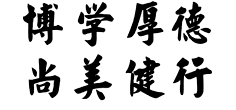 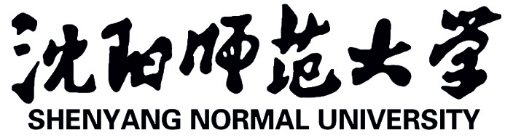 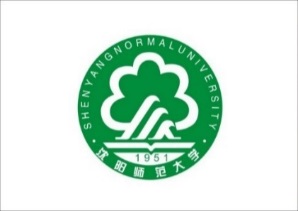 课程教案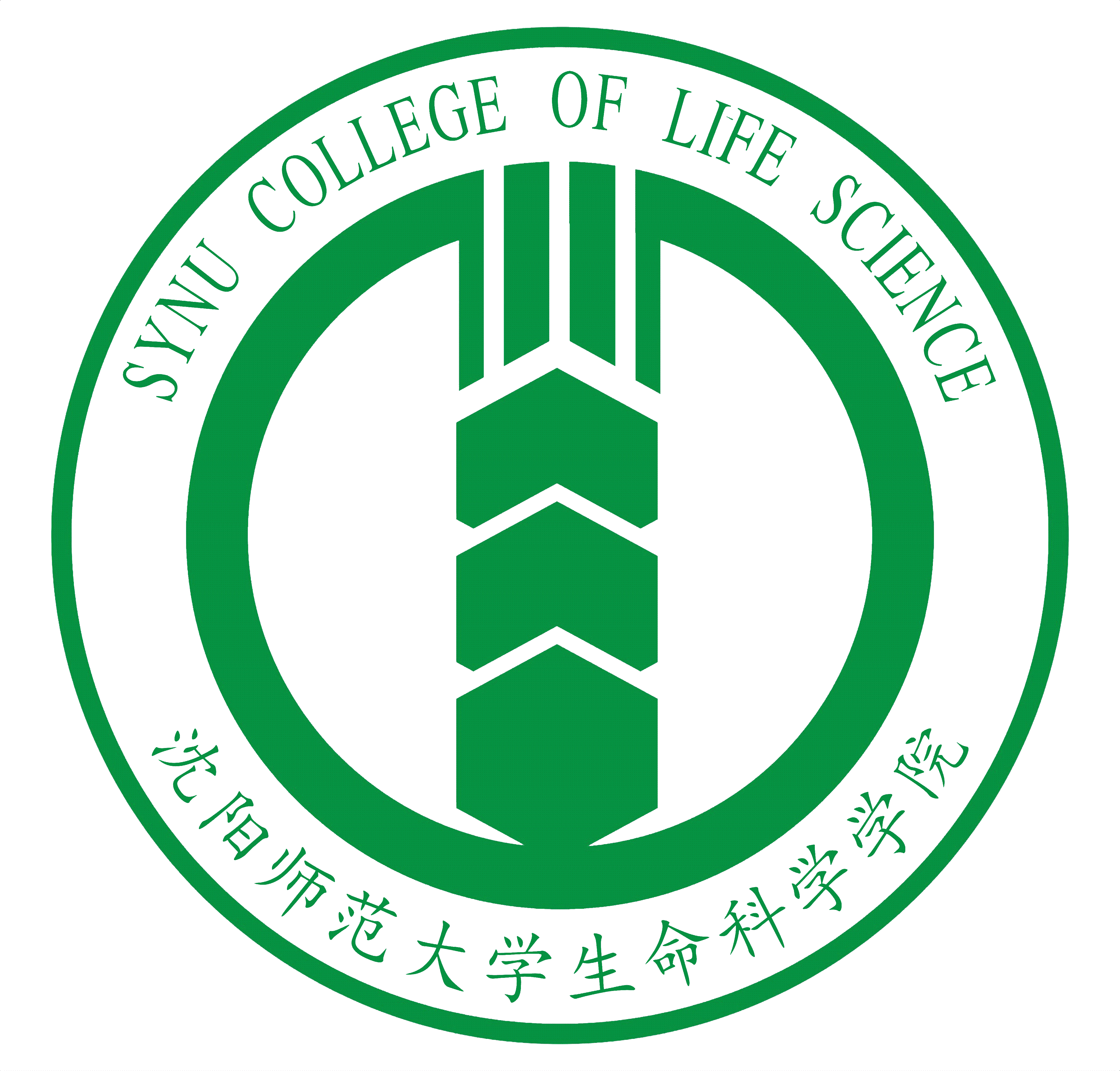 课程名称:       无机及分析化学      学习主体:    生物技术2016级本科生授课时间:     2016~2017第1学期主讲教师:        采用教材:《无机及分析化学》 朱宇君主编2016年5月修订目录教案	1第一章 气体、溶液和胶体	2附录1教学大纲	7附录2教学日历	8教案第一章 气体、溶液和胶体课程基本情况课程名称无机及分析化学课程代码0212210002122100课程基本情况授课对象生物技术2016级课程性质学科选修学科选修课程基本情况学时36学分22课程基本情况考核方式平时成绩占30%，闭卷考试成绩占70% 平时成绩占30%，闭卷考试成绩占70% 平时成绩占30%，闭卷考试成绩占70% 平时成绩占30%，闭卷考试成绩占70% 教材及参考资料教  材：《无机及分析化学》，朱宇君主编，化学工业出版社参考书：《无机及分析化学》第三版，南京大学，高等教育出版社《无机化学》第四版，北京师范大学，高等教育出版社《分析化学》第三版，湖南大学，科学出版社资源共享课：《无机化学》，宋天佑，吉林大学           《分析化学》，刘志广，大连理工大学教  材：《无机及分析化学》，朱宇君主编，化学工业出版社参考书：《无机及分析化学》第三版，南京大学，高等教育出版社《无机化学》第四版，北京师范大学，高等教育出版社《分析化学》第三版，湖南大学，科学出版社资源共享课：《无机化学》，宋天佑，吉林大学           《分析化学》，刘志广，大连理工大学教  材：《无机及分析化学》，朱宇君主编，化学工业出版社参考书：《无机及分析化学》第三版，南京大学，高等教育出版社《无机化学》第四版，北京师范大学，高等教育出版社《分析化学》第三版，湖南大学，科学出版社资源共享课：《无机化学》，宋天佑，吉林大学           《分析化学》，刘志广，大连理工大学教  材：《无机及分析化学》，朱宇君主编，化学工业出版社参考书：《无机及分析化学》第三版，南京大学，高等教育出版社《无机化学》第四版，北京师范大学，高等教育出版社《分析化学》第三版，湖南大学，科学出版社资源共享课：《无机化学》，宋天佑，吉林大学           《分析化学》，刘志广，大连理工大学教  材：《无机及分析化学》，朱宇君主编，化学工业出版社参考书：《无机及分析化学》第三版，南京大学，高等教育出版社《无机化学》第四版，北京师范大学，高等教育出版社《分析化学》第三版，湖南大学，科学出版社资源共享课：《无机化学》，宋天佑，吉林大学           《分析化学》，刘志广，大连理工大学教学目的本课程主要内容由无机化学的基础理论和分析化学的定量分析两部分组成，由于学时数较少，基础理论以“必需”为原则，定量分析则于分析方法实用性为目的。通过本课程的学习，使学生获得化学反应的基本原理，物质结构的基础理论，准确掌握基本的分析方法，培养学生具有初步解决化学问题的能力并且养成严谨细致、实事求是的科学作风，为后续课程的学习及今后的工作打下坚实的基础。本课程主要内容由无机化学的基础理论和分析化学的定量分析两部分组成，由于学时数较少，基础理论以“必需”为原则，定量分析则于分析方法实用性为目的。通过本课程的学习，使学生获得化学反应的基本原理，物质结构的基础理论，准确掌握基本的分析方法，培养学生具有初步解决化学问题的能力并且养成严谨细致、实事求是的科学作风，为后续课程的学习及今后的工作打下坚实的基础。本课程主要内容由无机化学的基础理论和分析化学的定量分析两部分组成，由于学时数较少，基础理论以“必需”为原则，定量分析则于分析方法实用性为目的。通过本课程的学习，使学生获得化学反应的基本原理，物质结构的基础理论，准确掌握基本的分析方法，培养学生具有初步解决化学问题的能力并且养成严谨细致、实事求是的科学作风，为后续课程的学习及今后的工作打下坚实的基础。本课程主要内容由无机化学的基础理论和分析化学的定量分析两部分组成，由于学时数较少，基础理论以“必需”为原则，定量分析则于分析方法实用性为目的。通过本课程的学习，使学生获得化学反应的基本原理，物质结构的基础理论，准确掌握基本的分析方法，培养学生具有初步解决化学问题的能力并且养成严谨细致、实事求是的科学作风，为后续课程的学习及今后的工作打下坚实的基础。本课程主要内容由无机化学的基础理论和分析化学的定量分析两部分组成，由于学时数较少，基础理论以“必需”为原则，定量分析则于分析方法实用性为目的。通过本课程的学习，使学生获得化学反应的基本原理，物质结构的基础理论，准确掌握基本的分析方法，培养学生具有初步解决化学问题的能力并且养成严谨细致、实事求是的科学作风，为后续课程的学习及今后的工作打下坚实的基础。教学内容学时分配教学内容学时分配教学内容学时分配教学内容学时分配教学内容学时分配教学内容学时分配章次章次内容内容内容学时第一章第一章气体、溶液和胶体气体、溶液和胶体气体、溶液和胶体4学时第二章第二章化学热力学基础化学热力学基础化学热力学基础4学时第三章第三章化学动力学基础化学动力学基础化学动力学基础4学时第四章第四章化学平衡化学平衡化学平衡4学时第五章第五章化学定量分析基础化学定量分析基础化学定量分析基础2学时第六章第六章酸碱平衡与酸碱滴定酸碱平衡与酸碱滴定酸碱平衡与酸碱滴定4学时第七章第七章沉淀溶解平衡和沉淀分析法沉淀溶解平衡和沉淀分析法沉淀溶解平衡和沉淀分析法4学时第八章第八章氧化还原平衡与氧化还原滴定法氧化还原平衡与氧化还原滴定法氧化还原平衡与氧化还原滴定法4学时第九章第九章配位平衡与配位滴定法配位平衡与配位滴定法配位平衡与配位滴定法4学时复习复习复习2学时合计合计36学时教学目标学生通过本章知识的学习，掌握理想气体状态方程及其应用，掌握道尔顿分压定律，理解稀溶液的依数性及其应用，熟悉溶胶的结构、性质、稳定性及聚沉作用。学生通过本章知识的学习，掌握理想气体状态方程及其应用，掌握道尔顿分压定律，理解稀溶液的依数性及其应用，熟悉溶胶的结构、性质、稳定性及聚沉作用。学生通过本章知识的学习，掌握理想气体状态方程及其应用，掌握道尔顿分压定律，理解稀溶液的依数性及其应用，熟悉溶胶的结构、性质、稳定性及聚沉作用。学生通过本章知识的学习，掌握理想气体状态方程及其应用，掌握道尔顿分压定律，理解稀溶液的依数性及其应用，熟悉溶胶的结构、性质、稳定性及聚沉作用。教学重点①稀溶液的依数性②   ③   ①稀溶液的依数性②   ③   ①稀溶液的依数性②   ③   ①稀溶液的依数性②   ③   教学难点①稀溶液的依数性②   ③   ①稀溶液的依数性②   ③   ①稀溶液的依数性②   ③   ①稀溶液的依数性②   ③   学时分配第一节  气体        1学时第二节  溶液        2学时第三节  胶体溶液    1学时第一节  气体        1学时第二节  溶液        2学时第三节  胶体溶液    1学时第一节  气体        1学时第二节  溶液        2学时第三节  胶体溶液    1学时第一节  气体        1学时第二节  溶液        2学时第三节  胶体溶液    1学时教学方法讨论法+讲授法讨论法+讲授法讨论法+讲授法讨论法+讲授法教学手段传统教学＋现代多媒体传统教学＋现代多媒体传统教学＋现代多媒体传统教学＋现代多媒体知识结构体系授课题目1.1 气体授课序次11总学时数90分钟授课时长40分钟40分钟教学过程及授课内容教学过程及授课内容教学过程及授课内容教学过程及授课内容备注【课程导入】【探究新知】【讨论提问】【本课小结】【课后作业】【课程导入】【探究新知】【讨论提问】【本课小结】【课后作业】【课程导入】【探究新知】【讨论提问】【本课小结】【课后作业】【课程导入】【探究新知】【讨论提问】【本课小结】【课后作业】教学反思教学反思教学反思教学反思教学反思授课题目1.2 溶液授课序次22总学时数90分钟授课时长40分钟40分钟教学过程及授课内容教学过程及授课内容教学过程及授课内容教学过程及授课内容备注【课程导入】【探究新知】【讨论提问】【本课小结】【课后作业】【课程导入】【探究新知】【讨论提问】【本课小结】【课后作业】【课程导入】【探究新知】【讨论提问】【本课小结】【课后作业】【课程导入】【探究新知】【讨论提问】【本课小结】【课后作业】教学反思教学反思教学反思教学反思教学反思